Publicado en Valencia el 11/07/2017 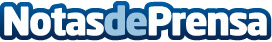 Nuevo ciberataque mundial: después de WannaCry llega NotPetyaSolo un mes después del ataque de WannaCry llega el nuevo ransomware llamado NotPetya. Este malware ha provocado un ciberataque de dimensión nunca antes vista. El ataque afectó a instituciones y empresas de unos 150 países Datos de contacto:OSCAR AGUILERA GAVILAN696148347Nota de prensa publicada en: https://www.notasdeprensa.es/nuevo-ciberataque-mundial-despues-de-wannacry_1 Categorias: Telecomunicaciones Programación Software Ciberseguridad http://www.notasdeprensa.es